СОВЕТ ДЕПУТАТОВ КАМЕНСКОГО СЕЛЬСКОГО ПОСЕЛЕНИЯ КАРДЫМОВСКОГО РАЙОНА СМОЛЕНСКОЙ ОБЛАСТИР  Е  Ш  Е  Н  И  Еот «25» марта 2024                                                                  №  6    Совет депутатов Каменского сельского поселения Кардымовского района Смоленской области            Р Е Ш И Л:1. Внести в преамбулу решения Совета депутатов Каменского сельского поселения Кардымовского района Смоленской области от 22.09.2023 № 31 «О признании утратившими силу нормативных правовых актов» изменение, исключив слова « В соответствии с областным законом от 30 октября 2008 года № 119-з  «О порядке организации и ведения регистра муниципальных нормативных правовых актов Смоленской области» и постановления Администрации Смоленской области от 11.02.2014 г. № 66 «Об утверждении Положения о Департаменте Смоленской области по внутренней политике».    2. Настоящее решение вступает в силу со дня его принятия и подлежит официальному обнародованию в соответствии Уставом Каменского сельского поселения Кардымовского района Смоленской области.Глава муниципального образованияКаменского сельского поселенияКардымовского района Смоленской области                             В.П. Шевелева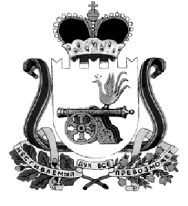 О внесении изменения в решение Совета депутатов Каменского сельского поселения Кардымовского района Смоленской области от 22.09.2023 №31